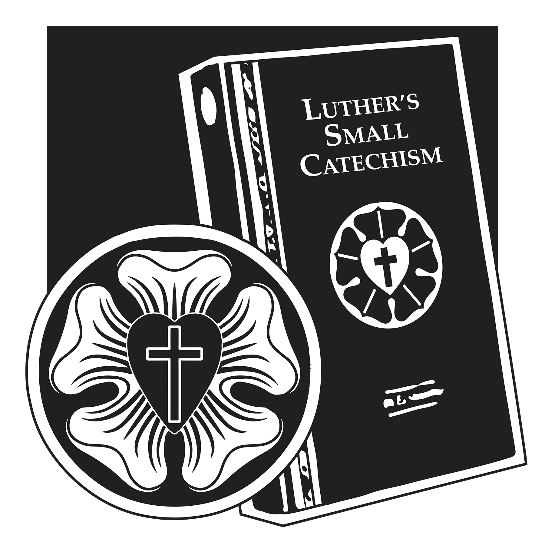 6th Sunday after the Epiphany“Help us Your holy Law to learn, to mourn our sin and from it turn in faith to You and to Your Son and Holy Spirit, Three in One.” LSB 865:2AS WE GATHERYou know the Fifth Commandment: You shall not murder. But do you really know it? “I say to you that everyone who is angry with his brother will be liable to judgment” (Matthew 5:22). You know the Sixth Commandment: You shall not commit adultery. But “everyone who looks at a woman with lustful intent has already committed adultery with her in his heart” (Matthew 5:28). Because the heart of the matter is deeper, we need to hear, read, mark, learn, and take the Scriptures to heart again and again. For though God’s Word doesn’t change, we do. The changes and chances of life should drive us to discover anew every day the wisdom of God revealed by His Spirit through His eternal Word.+ CONFESSION and ABSOLUTION +(LSB, Divine Service, Setting Three, pg. 184-185)+ SERVICE OF THE WORD +HYMN “Lord, Help Us Ever to Retain” (LSB 865)PSALM 119:1-8 (w/ Gloria Patri, LSB, pg. 186)KYRIE (LSB, pg. 186)GLORIA IN EXCELSIS (LSB, pg. 187-189)SALUTATION and COLLECT OF THE DAY (LSB, pg. 189)OLD TESTAMENT READING Deuteronomy 30:15-20 (bulletin insert)GRADUAL (bulletin insert, below Collect of the Day)EPISTLE 1 Corinthians 3:1-9 (bulletin insert)ALLELUIA (LSB, pg. 190)HOLY GOSPEL Matthew 5:21-37 (bulletin insert)NICENE CREED (LSB, pg. 191)HYMN “Songs of Thankfulness and Praise” (LSB 394)SERMON     “Choose Life”OFFERTORY (LSB, pg. 192-193)RETURNING OF OUR FIRST FRUITSPRAYER OF THE CHURCH+ SERVICE OF THE SACRAMENT +Divine Service and the Close Fellowship of Holy CommunionOur Lord speaks and we listen. His Word bestows what it says. Faith that is born from what is heard acknowledges the gifts received with eager thankfulness and praise. The gifts include the Holy Supper in which we receive His true body and blood to eat and drink. Those welcome to the table acknowledge the real presence of the body and blood of Christ, confess their own sinfulness, and in true faith wish to receive the forgiveness and strength promised through this Holy Sacrament, as instructed … and in unity of faith … with God’s people here in this congregation. It is our sincerest desire that you join in the intimacy of this fellowship. However, if you are not, yet, an instructed and confirmed member-in-good-standing of a congregation of the Lutheran Church-Missouri Synod, please visit with the pastor about such a fellowship before communing. If you wish to come forward for a blessing, you are welcome to join us at the rail to receive such. Please cross your arms in front of you to indicate that desire.LITURGY (LSB, pg. 194-198)DISTRIBUTION “Renew Me, O Eternal Light” (LSB 704)“Almighty God, Your Word Is Cast” (LSB 577)NUNC DIMITTIS (LSB, pg. 199-200)THANKSGIVING (LSB, pg. 200-201)SALUTATION and BENEDICAMUS (LSB, pg. 201-202)BENEDICTION (LSB, pg. 202)HYMN “I Know My Faith Is Founded” (LSB 587)FAITH LUTHERAN CHURCH,Rev. Curt Hoover, Rev. Alebachew Teshome,Rev. Craig Fiebiger, Rev. Doug DeWitt2640 Buckner Road, Thompson’s Station, TN  37179, (615) 791-1880www.faithlutheran-tn.org                        All are welcome …                                                           … Christ is honored.